U.S.CUSTOMS BROKERS  INTERNATIONAL FREIGHT FORWARDERS  IATA AGENTSNVOCC                        CARGO INSURERS                      DRAWBACK SPECIALISTS LIST OF ACCEPTABLE FORMS FOR PROOF OF IRS NUMBERSNote that Customs has emphatically stated that they will only accept IRS formswhich were created by the IRS (rather than forms which were submitted by theimporter to the IRS) as proof of a federal taxpayer identification number.List of Acceptable Forms:Form 147C: Verification of EINSS-4 LetterMust be copy received from IRS, not the application form which was sent by Importer to the IRSMay take the form of a “Tele-Tin” or “FaxTìn” form.Form 8109/8109C: Quarterly Tax Deposit Coupons (preprinted by IRS)Any fax verification form from the IRSThe following documents are ... not acceptable;Federal Income Tax ReturnsSS-4 ApplicationW-9AIl State FormsInstructions on How to Obtain an IRS Verification DocumentThese instructions are meant to assist you ¡f you do not have, or cannot find, a copy of an IRSform/letter which references your IRS/EIN number as well as the corporate name and addressassociated with it. If you follow these simple steps, you should be able to get an acceptable form within 5-10 minutes.An officer of the corporation should call the IRS at 1-800-829-0115Press ‘1” for EnglishChoose Option 2 at the promptEnter your EIN/IRS number on the telephone keypadFrom there, you will be transferred to an IRS representativeThe IRS representative will ask you some basic privacy information (e.g. legal name of the company, complete address, type oforganization i.e. partnership, corporation, S LLC, etc.)Once you’ve proven your identity by answering these basic questions, tell the IRS representative that you would like them to fax you a Letter 147C, which simply verifies, in writing, your IRS number. .The IRS will fax you a copy of the Letter 147C while you are on the phone with them.The original Letter 147C will be mailed to you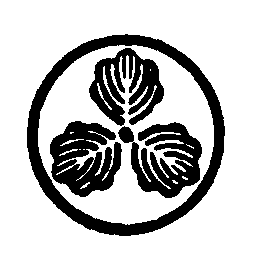 